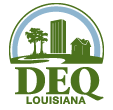 LOUISIANA DEPARTMENT OF ENVIRONMENTAL QUALITYUNDERGROUND STORAGE TANK WORKER CERTIFICATION RENEWAL APPLICATION FORMFor renewal of your UST Worker Certification, you must attach proof of attendance for 16 hours of DEQ approved continuing education courses.  Copies of certificates provided by the training provider are acceptable.A RENEWAL APPLICATION FEE OF $146 MUST ACCOMPANY THIS RENEWAL APPLICATION.Please send renewal application forms, with payment of fees, to:Louisiana Department of Environmental QualityOffice of Environmental AssessmentUST and Remediation Division – Financial ServicesP. O. Box 4303Baton Rouge, LA  70821-4303Applications for renewal must be received by November 1 of the year they expire, per LAC 33:XI.1305.F. Applications whose certificates have expired will be required to re-take the certification examination, per LAC 33:XI.1305.F.1.If you have any questions regarding the UST Worker Certification renewal application form or process, please contact the UST Contact @ 225-219-3803.I hereby certify that this application, accompanying documents, and information provided are true and accurate.  I am aware that in accordance with R.S. 30:2025.F. (2) (a), any person who willfully or knowingly makes any false statement, representation, or certification on any document filed or required to be maintained shall upon conviction be punished by a fine of not more than twenty-five thousand dollars ($25,000) or imprisonment for not more than one (1) year, or both.I acknowledge that any false information submitted on my behalf and verified by my signature is cause to have a certificate revoked or denied by the Department of Environmental Quality.NAME:     E-MAIL:     E-MAIL:     E-MAIL:     E-MAIL:     AGENCY INTEREST NUMBER:     CERTIFICATION NUMBER:      CERTIFICATION NUMBER:      CERTIFICATION NUMBER:      CERTIFICATION NUMBER:      COMPANY:     COMPANY:     COMPANY:     COMPANY:     COMPANY:     COMPANY:     MAILING ADDRESS:     MAILING ADDRESS:     MAILING ADDRESS:     MAILING ADDRESS:     MAILING ADDRESS:     MAILING ADDRESS:     CITY:     STATE: STATE: ZIP CODE:     PHONE NUMBER:     FAX NUMBER:      FAX NUMBER:      FAX NUMBER:      FAX NUMBER:      SIGNATUREDATE